MELODIE: Mijn opa, mijn opa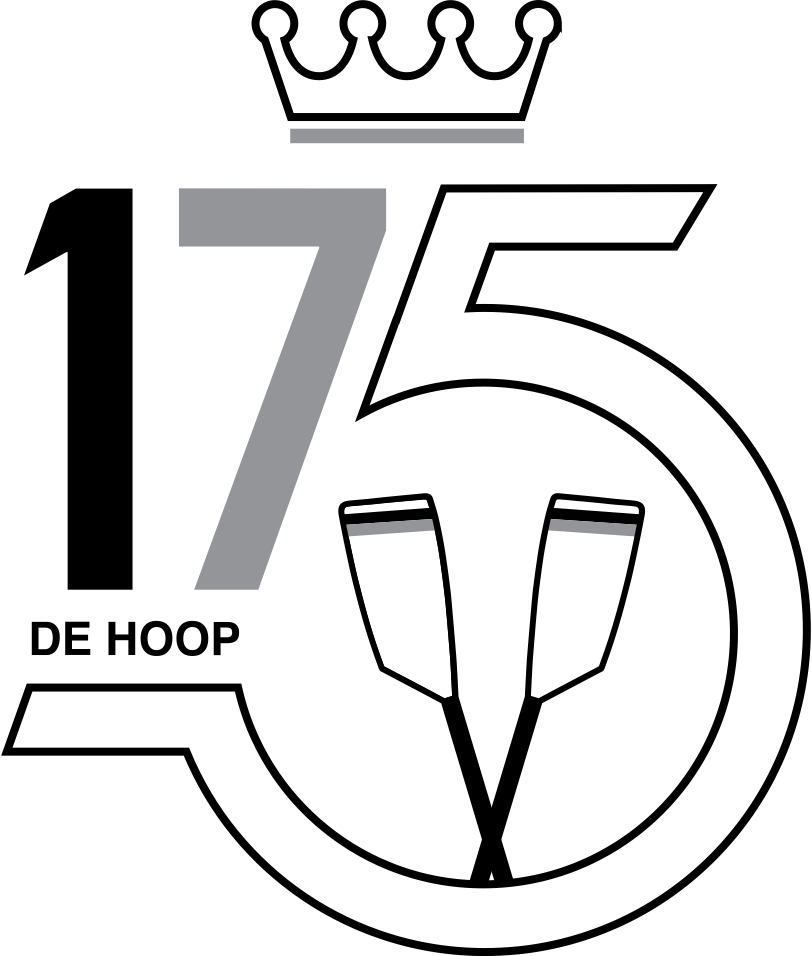 PLOEG: De BeukDATUM: april 2023TEKST: Marina Wijn1
Ónze club is hónderd vijf en zéventig jaar óudÓndanks deze léeftijd gaat nog ménigeen voor góudÁfzien is ons mótto en dat dóen we met plezíerZélfs de ergométer vinden wíj nog leuk vertíer.REFREINDe Hoop, JA! De Hoop, JA! De Hoop, JA!In heel de wéreld is er níemand zoals wíjDe Hoop, JA! De Hoop, JA! De Hoop, JA!Een kákkersclub en dát maakt ons blíj(of: een roéiersclub en dat maakt ons blij)(CANON)	In heel Europa, onze Hoop, JA	Nérgens zo iemand als wij	Niemand zo prima als wij	In heel Europa, onze Hoop, JA!	Niemand zo prima als wij	Onze Hóóóóóop, JA!!! …2Ménigeen van óns die roeit wel twée maal op een dágDrínkt alleen maar hávermelk, want álcohol niet mágGáat op tijd naar béd, want de condítie staat voorópÁls we wedstrijd róeien ligt De Hóop dan ook op kópREFREIN3Óndanks dit geplóeter is de clúb echt reuze léuk‘T líjkt haast onbestáanbaar, maar wij láchen ons een breúkRégen, wind of hágel, heerlijk spórten met elkáarÓnze Hoop die wénsen wij dan óok nog heel veel jáar[langzamer zingen] Áltijd als we sámen roeien hébben wij plezíerÓngeacht een skíffje of een ácht of in een víerREFREIN SLOTDe Hoop, JA! De Hoop, JA! De Hoop, JA!In heel de wéreld is er níemand zoals wíjDe Hoop, JA! De Hoop, JA! De Hoop, JA!Een kákkersclub en dát maakt ons blíj(of: een roéiersclub en dat maakt ons blij)(CANON)	In heel Europa, onze Hoop, JA!	Nérgens zo iemand als wij	Niemand zo prima als wij	In heel Europa, onze Hoop, JA!	Niemand zo prima, niemand zo prima, niemand zo prima als wij	Onze Hóóóóóóóóp, JAAAAA!!! 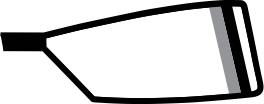 